51. ročník  -  SILVESTROVSKÝ BEH MEDZI MOSTAMI - Piešťanywww.druzbapiestany.skUsporiadateľ:	Atletický oddiel TJ Družba Piešťany a Janka Beňačková (www.SNOWCA.sk)Termín:  		30. 12. 2016,  štart o 15.15  hod.Miesto štartu:  	Kolonádový most v PiešťanochPrihlasovanie a prezentácia: On-line prihlasovanie bude prebiehať na stránke www.sportsofttiming.sk, prihlásenie bude možné aj v deň preteku priamo na prezentácii. Prezentácia bude 30.12.2016 od 14:00 hod na KÚPALISKU EVA - uzávierka prezentácie každej kategórie bude 30 minút pred štartom. V kategórii naši najmenší sa pretek uskutoční bez prihlasovania, prezentácia bude priamo na Kolonádovom moste pred štartom o 15:00 hod.V priestoroch kúpaliska EVA – možnosť uloženia vecí v uzamykacej skrinke, osprchovania a využitie relaxačného bazénu pre všetkých účastníkov s termálnou vodou !!!Časomiera:	meranie zabezpečené prostredníctvom čipovej technológie (www.vos-tpk.sk), kategória naši najmenší bežia bez čipu i štartového číslaŠtartovné:	registrácia a platba do 27.12. - 8,- € - na mieste 10,- €	žiacke kategórie zdarma	číslo účtu: SK0902000000001765006353Popis trate: 	povrch - asfalt, dĺžka 1 okruhu je cca. 1 250 m, v prípade nepriaznivých		podmienok (sneh, ľad) sú vhodné aj bežecké tretry   Štart         Kategórie               Ročník narodenia            Počet okruhov         Dĺžka trateCeny:  získajú prví trajav kategórii FURMANský beh bude ocenený prvý v cieli a zároveň budú ďalšie ceny (od Reštaurácie FURMAN) vylosované z účastníkov, ktorí dobehnú do cieľa.Špeciálna odmena za prekonanie času – na 10 000 m za čas pod 31:30 min. vo výške 100,- euro, na 5 000 m za čas pod 16:00 min. vo výške 100,- euro.Každý účastník pri prezentácii obdrží sladké občerstvenie, v cieli bude čaj a teplý iontový nápoj. ... a tradičná TOMBOLA  pre všetkých účastníkov – 1. Cena GPS hodinky !!!Zabezpečenie organizácie:  Janka Beňačková - riaditeľ pretekov, Milan Weisz – rozhodca, Annamária Halmová – prezentácia Upozornenie:  Preteká sa podľa pravidiel atletiky a týchto propozícií, pretekári štartujú na vlastné nebezpečenstvo, sú povinní dodržovať pravidlá cestnej premávky, pokyny usporiadateľov a sú povinní podriadiť sa rozhodnutiu rozhodcu, organizátorov. Organizátor nezabezpečuje lekársku pomoc. Pretekári štartujú na vlastnú zodpovednosť. Organizátor nezodpovedá za odložené veci. Po dohode je možnosť cenné veci uschovať. Organizátor má právo použiť fotodokumentáciu z preteku pre propagačnú činnosť.  V prípade, že viac pretekárov dosiahne čas pre udelenie špeciálnej odmeny, táto sa im pomerne rozdelí.Ďakujeme za podporu podujatia:Mestu Piešťany a VÚC Trnavachalanom z DINO-teamu (www.slnava-piestany.sk)reštaurácii FURMAN (Banka – Bacchus vila – www.furman.sk)Classic Coffee (www.classic.coffee.sk)Slovenské liečebné kúpele Piešťany, a.s. (http://piestany.danubiushotels.sk)Klub vodného póla, PiešťanyDomoss... priateľom a dobrovoľníkom a mediálnym partnerom: www.PNKY.sk a A.B.Piešťany (www.abpiestany.sk) INFO:		janka.benacka@gmail.com		www.druzbapiestany.sk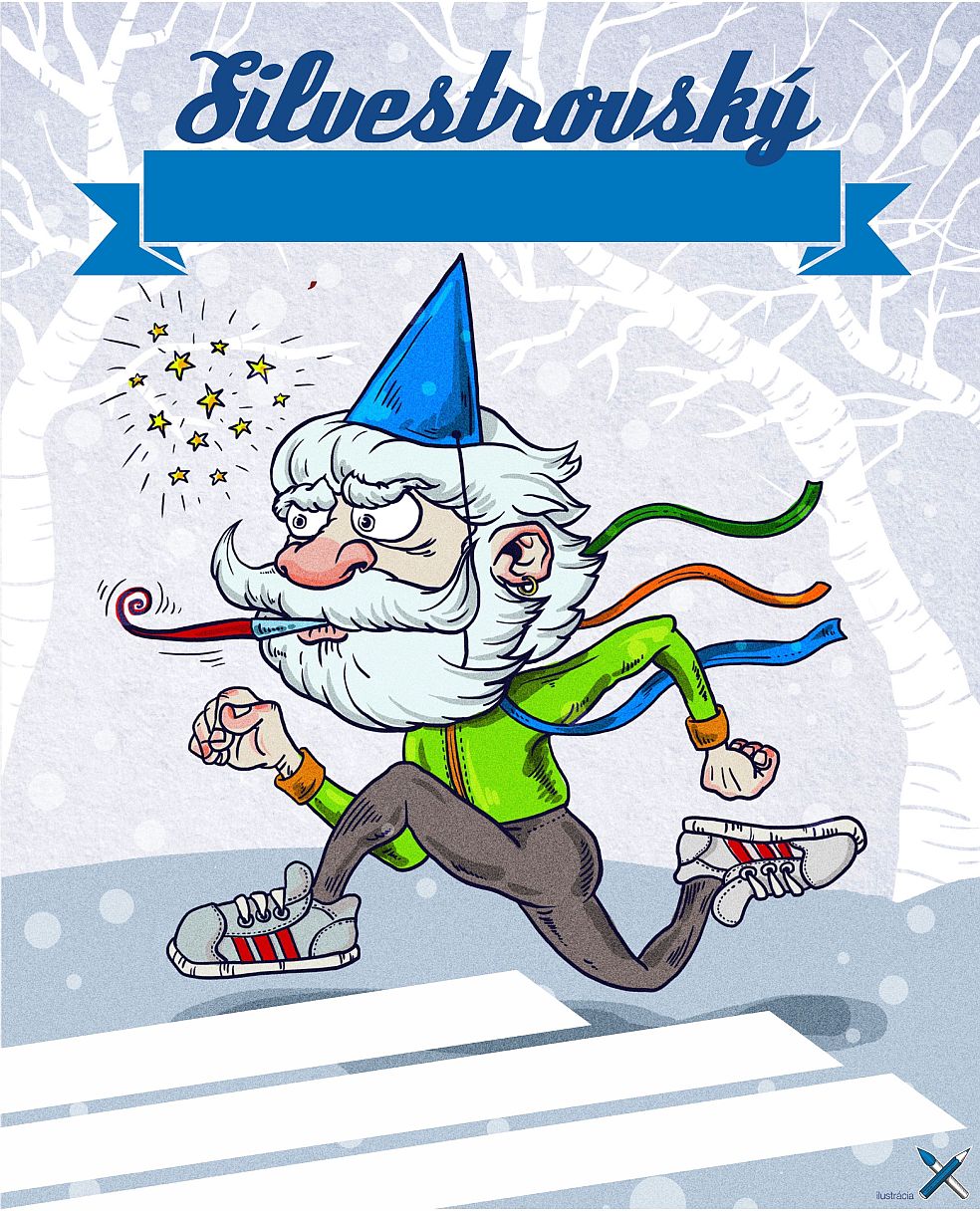 15:15naši najmenší2010 a mladšídĺžka mosta 150 m15:45žiačky najmladšie2005 a mladšie1 okruh 1250 mžiačky mladšie2003 a 20041 okruh 1250 mžiačky staršie2001 a 20021 okruh 1250 m16:00žiaci najmladší2005 a mladší1 okruh 1250 mžiaci mladší2003 a 20041 okruh 1250 mžiaci starší2001 a 20021 okruh 1250 m16:15vyhlasovanie výsledkov žiackych kategóriívyhlasovanie výsledkov žiackych kategóriívyhlasovanie výsledkov žiackych kategórií16:25ženy2 okruhy 2500 mFURMANský behbez rozlíšenia veku, pohlavia, výkonnosti - jednoducho pre všetkých4 okruhy 5000 m17:05muži A (do 39 r.)1977 a mladší8 okruhov10000 mmuži B (nad 40 do 49 r.)1967 až 19764 okruhy 5000 mmuži C (nad 50)1966 a starší4 okruhy 5000 m18:15vyhlasovanie výsledkov a TOMBOLAvyhlasovanie výsledkov a TOMBOLAvyhlasovanie výsledkov a TOMBOLA